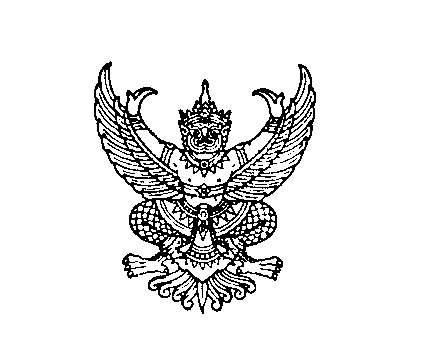 ที่ มท ๐๘๑๖.๓/ว						        กรมส่งเสริมการปกครองท้องถิ่น								        ถนนนครราชสีมา กทม. ๑๐๓๐๐						           กุมภาพันธ์  ๒๕๖2เรื่อง  แจ้งรายละเอียดการสนับสนุนงบประมาณสำหรับศูนย์การอบรมครูด้วยระบบทางไกล โครงการบูรณาการ        สะเต็มศึกษา ปีงบประมาณ พ.ศ. 2562เรียน  ผู้ว่าราชการจังหวัด ทุกจังหวัด (ยกเว้น จังหวัดชุมพร ร้อยเอ็ด และลพบุรี)อ้างถึง  หนังสือกรมส่งเสริมการปกครองท้องถิ่น ที่ มท 0816.3/ว 3472 ลงวันที่ 27 พฤศจิกายน 2561สิ่งที่ส่งมาด้วย	รายละเอียดการสนับสนุนงบประมาณสำหรับศูนย์การอบรมครูด้วยระบบทางไกล	โครงการบูรณาการสะเต็มศึกษาในสังกัดองค์กรปกครองส่วนท้องถิ่น		จำนวน 1 ชุด		ตามหนังสือที่อ้างถึง สถาบันส่งเสริมการสอนวิทยาศาสตร์และเทคโนโลยี (สสวท.) จัดทำโครงการบูรณาการสะเต็มศึกษา เพื่อขับเคลื่อนการจัดการเรียนรู้สะเต็มศึกษาสู่สถานศึกษาให้ครอบคลุมทุกจังหวัด ทุกเขตพื้นที่การศึกษา และทุกสังกัด ตั้งแต่ปีงบประมาณ พ.ศ. 2560 และกำหนดให้มีการอบรมครูด้วยระบบทางไกลผ่านสถานีโทรทัศน์เพื่อการศึกษา DLTV, ETV และ OBEC Channel ส่งสัญญาณไปยังโรงเรียน ศูนย์การอบรม ซึ่งกระจายครอบคลุมทุกจังหวัดและทุกสังกัด และขอความอนุเคราะห์กรมส่งเสริมการปกครองท้องถิ่นดำเนินการคัดเลือกโรงเรียนในสังกัดเป็นศูนย์การอบรมครูทางไกล พร้อมทั้งคัดเลือกครูเพื่อเป็นครูพี่เลี้ยง
ประจำศูนย์การอบรม โดยสถาบันส่งเสริมการสอนวิทยาศาสตร์และเทคโนโลยี (สสวท.) จะสนับสนุนงบประมาณค่าใช้จ่ายในการดำเนินการให้แก่โรงเรียนที่เป็นศูนย์ฝึกอบรม โดยในปีงบประมาณ พ.ศ. 2562 กรมส่งเสริม
การปกครองท้องถิ่น ได้ดำเนินการจัดการประชุมเชิงปฏิบัติการคณะกรรมการเครือข่ายต้นสังกัดศูนย์การอบรมครูทางไกลฯ การอบรมครูพี่เลี้ยง และอบรมครูผู้สอน โครงการบูรณาการสะเต็มศึกษา เพื่อรับทราบแนวทาง
การฝึกอบรม ปีงบประมาณ พ.ศ. 2562 เมื่อวันที่ 8 – 9 มกราคม 2562 ณ โรงแรมริเวอร์ไซด์ เขตบางพลัด กรุงเทพมหานคร นั้นกรมส่งเสริมการปกครองท้องถิ่นได้รับแจ้งจากสถาบันส่งเสริมการสอนวิทยาศาสตร์
และเทคโนโลยี (สสวท.) ว่า ได้โอนจัดสรรงบประมาณในการดำเนินงานโครงการบูรณาการสะเต็มศึกษา ปีงบประมาณ พ.ศ. 2562 ให้เรียบร้อยแล้ว ดังนั้น กรมส่งเสริมการปกครองท้องถิ่นจึงขอแจ้งรายละเอียด
การสนับสนุนงบประมาณสำหรับศูนย์การอบรมครูด้วยระบบทางไกล โครงการบูรณาการสะเต็มศึกษาในสังกัดองค์กรปกครองส่วนท้องถิ่น ปีงบประมาณ พ.ศ. 2562 เพื่อเป็นค่าใช้จ่ายในการอบรมครู ดังนี้1. ระดับประถมศึกษาตอนต้น ระดับประถมศึกษาตอนปลาย และระดับมัธยมศึกษาตอนต้น ค่าอาหารกลางวัน อัตรามื้อละ 100 บาท และค่าอาหารว่างและเครื่องดื่ม อัตรามื้อละ 25 บาท จำนวน 2 มื้อต่อวัน จำนวน 3 วัน รวมเป็นเงินคนละ 450 บาท 2. ระดับมัธยมศึกษาตอนปลาย ค่าอาหารกลางวัน อัตรามื้อละ 100 บาท และค่าอาหารว่างและเครื่องดื่ม อัตรามื้อละ 25 บาท จำนวน 2 มื้อต่อวัน จำนวน 4 วัน รวมเป็นเงินคนละ 600 บาท /ให้แก่โรงเรียน...- 2 -ให้แก่โรงเรียนที่เข้าร่วมโครงการ จำนวน 144 โรงเรียน 333 ศูนย์ และขอความร่วมมือจังหวัดแจ้งองค์กรปกครองส่วนท้องถิ่นที่เกี่ยวข้องทราบ เพื่อแจ้งให้โรงเรียนในสังกัดดำเนินการตามวัตถุประสงค์ของโครงการ 
โดยกรมส่งเสริมการปกครองท้องถิ่นจักได้โอนงบประมาณรายการดังกล่าวเข้าบัญชีรายได้สถานศึกษาต่อไป ทั้งนี้ ขอให้ถือปฏิบัติตามกฎหมาย ระเบียบ ข้อบังคับ มติคณะรัฐมนตรี หนังสือสั่งการที่เกี่ยวข้อง 
และดำเนินการตามกิจกรรมที่ได้รับการจัดสรรงบประมาณอย่างเคร่งครัด พร้อมทั้งรายงานผลการดำเนินงานให้กรมส่งเสริมการปกครองท้องถิ่นทราบต่อไป	จึงเรียนมาเพื่อโปรดพิจารณาดำเนินการ    ขอแสดงความนับถือ      ชื่อเ       )    อธิบดีกรมส่งเสริมการปกครองท้องถิ่นกองส่งเสริมและพัฒนาการจัดการศึกษาท้องถิ่นกลุ่มงานส่งเสริมการจัดการศึกษาท้องถิ่นโทร. ๐-๒๒๔๑-๙๐๐๐ ต่อ ๕๓๑๒โทรสาร 0-2241-9021-3 ต่อ 218ผู้ประสานงาน นางพัชรินทร์  ชีธรรมรัตน์ 09-2618-0372